Мовні загони «Fortune Hunters»пришкільного літнього табору відпочинку «SMILE» НВК «ЗНЗ І-ІІІ ступенів № 9 – спеціалізована школа»День другий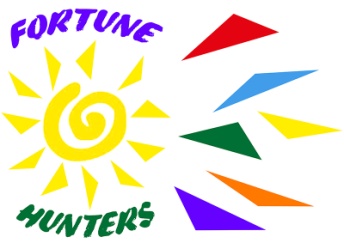 03 червня 2015 року діти мовних загонів отримали перші завдання: 1) створення стінгазети, яка фактично стає «тотемом» команди на час перебування табору та 2) пошукова робота по збору інформації для створення презентацій на декілька тем: для наймолодших – «Food in the UK \ the USA» (про особливості їжі та гастрономічні вподобання англійців та американців), для учнів 6х класів – «Schools in the UK \ the USA» (особливості систем освіти в порівнянні з вітчизняними) та для найстарших вихованців – «Legends and Superstitions» (порівняння легенд, забобонів та ін.) День пройшов традиційно ЩЕ КРАЩЕ, НІЖ ВЧОРА!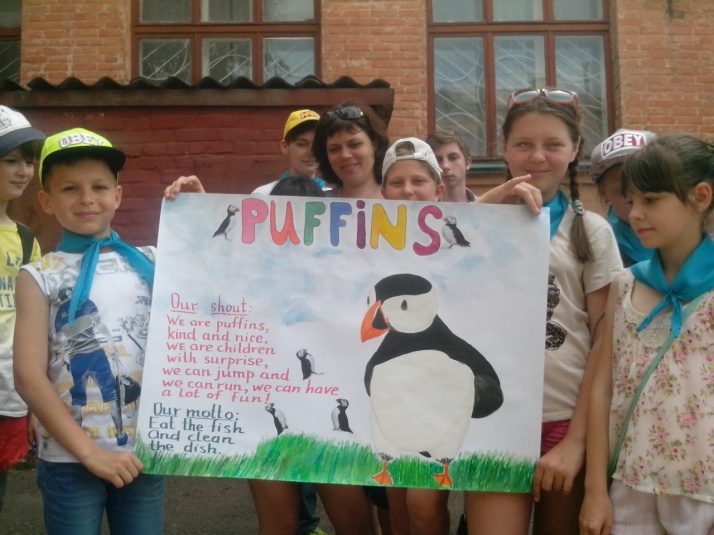 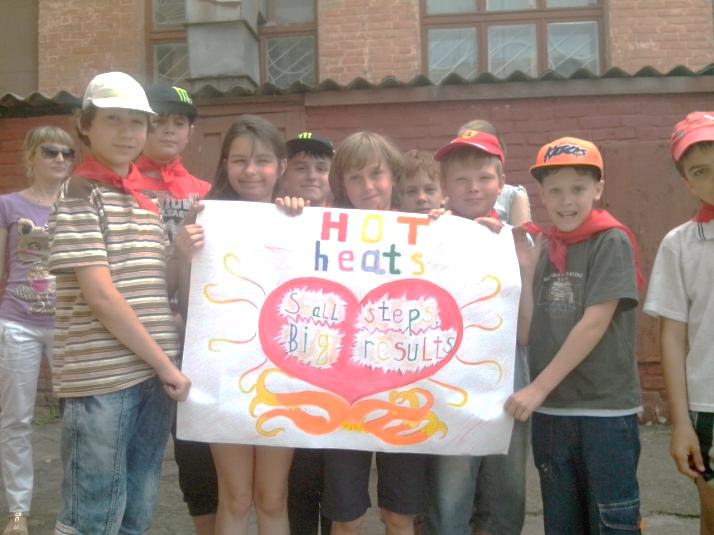 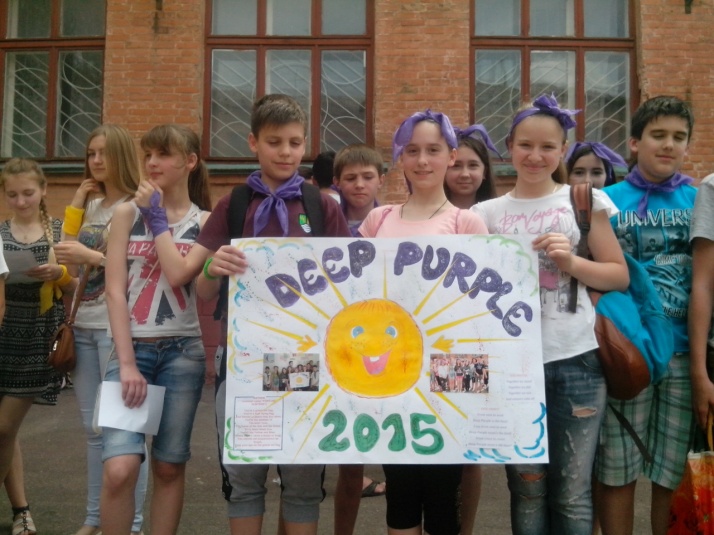 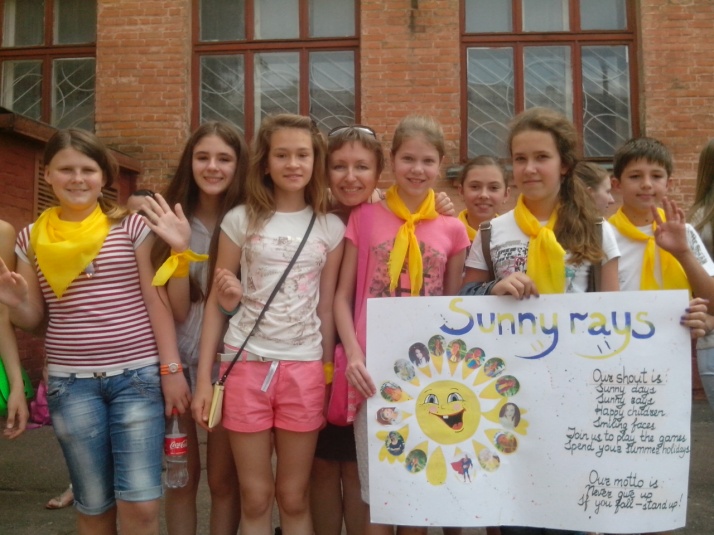 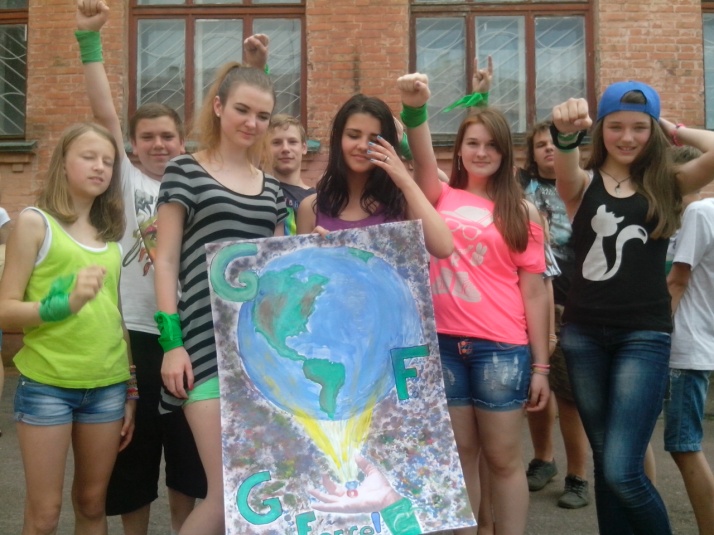 